Položka	Množství Jednotka	Popis	Cena(včetně DPH)Jednostupňový redukční ventil C12hv/1A (5462-502-005)Provedení celonerezovéVstup: do 12 bar / DIN7Výstup: do 3 bar / uzavírací ventil / kompresní sroubení 6 mm + přechodka 1/16"82074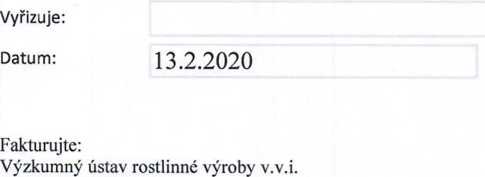 Dmovská 507161 06 Praha 6IČO: 00027006DIČ: CZ 00027006 Bank.spojení: 25635061/0100VÝZKUMNÝ ÚSTAV ROSTLINNÉ VÝROBY v.v.i.Drnovská 507161 06 Praha 6-Ruzyně telefon: 233 022 111VÝZKUMNÝ ÚSTAV ROSTLINNÉ VÝROBY v.v.i.Drnovská 507161 06 Praha 6-Ruzyně telefon: 233 022 111VÝZKUMNÝ ÚSTAV ROSTLINNÉ VÝROBY v.v.i.Drnovská 507161 06 Praha 6-Ruzyně telefon: 233 022 111IČO: 00027006DIČ: CZ00027006Objednávka čísloOB-2020-00000186DodavatelLINDĚ GAS a.s.U Technoplynu 1324198 00 Praha 9IČO: 00011754DIČ: 198 00 Praha 9Číslo objednávky uvádějte na faktuře, jinak nebude faktura proplacenaČíslo objednávky uvádějte na faktuře, jinak nebude faktura proplacenaPoložkaMnožství	Jednotka	PopisCena(včetně DPH)Ventily pro Speciální plyny pro H21	ks	Dvoustupňový redukční ventilC200/2A (3126-502-001) Provedení mosaz s Cr/Ni pokovením a nerezovou membránou pro čistoty až 6.0Vstup: do 230 bar/ DINIVýstup: do 10,5 bar/ uzavírací ventil / kompresní sroubení 6 mm + přechodka 1/16"18 525Ventily pro Speciální plyny:pro CO1	ks	Dvoustupňový redukční ventilC200/2A (3126-502-003) Provedení mosaz s Cr/Ni pokovením a nerezovou membránou pro čistoty až 6.0Vstup: do 230 bar / DIN5Výstup: do 10,5 bar/ uzavírací ventil / kompresní sroubení 6 mm + přechodka 1/16"18 525Ventily pro Speciální plyny:proSO21	ks8207445 024